Лексическая тема: «Космос»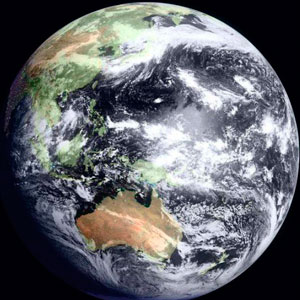 Развитие мелкой моторики. Координация движений в сочетании с речьюРаз, два, три, четыре, пять –(По одному загибают пальчики на обеих руках.)
В космос полетел отряд.(Соединяют ладошки вместе, поднимают руки вверх.)
Командир в бинокль глядит,(Пальца обеих рук соединяются с большими, образуя «бинокль».)
Что он видит впереди?
Солнце, планеты, спутники, кометы,(Загибают пальчики обеих рук)
Большую желтую луну. Знакомимся с инопланетянином Космиком. Мы живем на замечательной планете - Земля! В путешествии в космос нам будет помогать наш новый друг инопланетянин Космик. Давай с ним познакомимся. (Попросите ребенка нарисовать инопланетянина. У каждого малыша свой Инопланетянин. Его же никто никогда не видел, поэтому можно вообразить себе любое существо. Может у него будет 3 глаза, или 5 рук, может он ползает или бегает на 10 ногах. )Беседа с ребенком. Расскажите ребенку и инопланетянину про нашу планету.Планета Земля имеет форму шара. Земля вращается вокруг 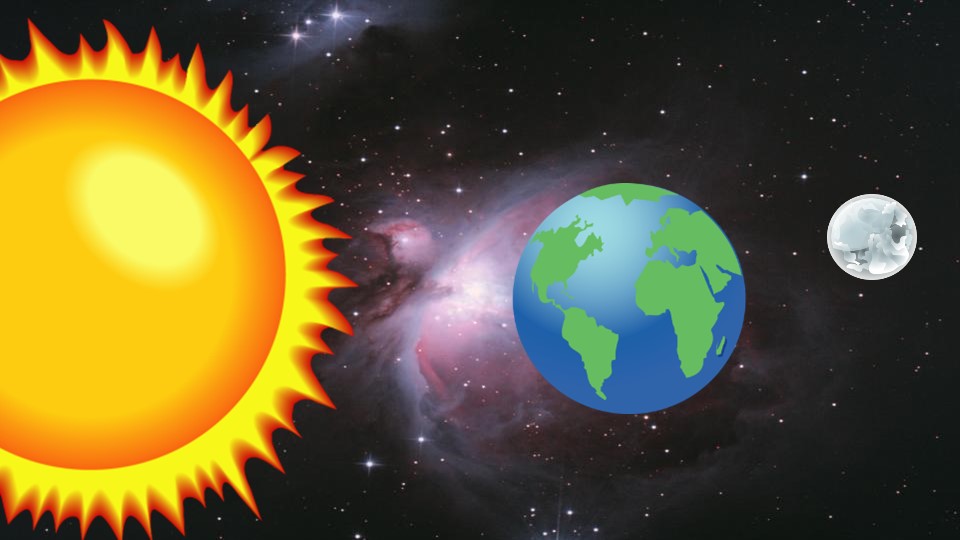 звезды - Солнце. Вокруг солнца вращаются и другие планеты. У Земли есть спутник - Луна. Земля единственная планета в солнечной системе, где возможна жизнь. Планета покрыта растительностью,океанами и морями. 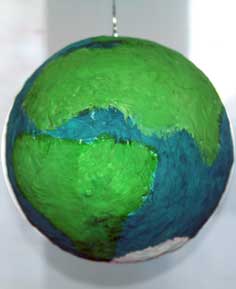 Сделать макет Земли из папье-машеМАТЕРИАЛЫ:- салфетки (белые)- 1 воздушный шарик- клей ПВА- карандаш- вода - гуашь- кисточкиРаботу можно выполнять вместе с малышом, а можно подготовить шарик заранее, а с ребенком его только разукрасить (ориентируйтесь на возраст и терпение). Надуйте шарик (диаметром 10-12 см). Разведите в емкосте клей ПВА с водой в расчете 1:2
Будем делать шарики из папье-маше. На воздушный шар накладывая кусочки салфетки, помакивайте их раствором клея и воды. Чем больше слоев - тем прочнее конструкция. Малыш потом захочет поиграть с готовыми макетами. Чем прочнее они будут, тем меньше вероятность, что они деформируются.
Готовый шарик должен высохнуть. Это занимает около суток. После того, как он высох - можно проколоть шарик и достать его через отверстие. А дырочку заклеить салфеткой.
Земля: на шарик папье-маше, схематично нанесите карандашом контуры материков. ТВОРЧЕСКИЙ ПРОЦЕСС:
Расскажите малышу, что у вас в руках планета Земля. Но она некрасивая, бесцветная. Предложите ребенку вместе ее разукрасить.
Материки разукрашивайте зеленым цветом, а океаны - голубым. На полюсах можно оставить белые "шапки". В процессе можно объяснить, что такое суша, что такое вода и почему на полюсах лежит лед.Проведите опыт с Землей из папье-маше: "Почему день сменяется ночью"МАТЕРИАЛЫ: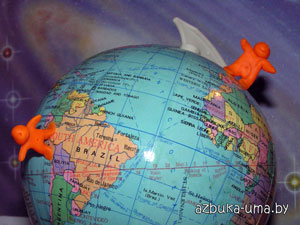 - лампа- макет Земли (папье-маше) или глобус- пластилинПОДГОТОВИТЕЛЬНАЯ РАБОТА (для родителей):Дождитесь вечера, чтобы в комнате стало темно. Установите в одной стороне комнаты лампу, ее свет направьте на противоположную стену. Будем играть в Землю и Солнышко. ДЕЙСТВИЯ С МАЛЫШОМ:То, что ребенок наблюдает в окно каждый день, нам кажется естественным, а у малыша, обычно, вызывает много вопросов: "Мам, а куда делось Солнышко?", "А почему ночь?", "А везде ночь?" и т.д.Смена суток происходит от того, что планета Земля крутиться вокруг своей оси.Мы сделали из пластилина человечков, которые живут на Земном шаре (глобусе). Мы выключили свет и включили настолькную лампу, свет которой направили в стоону наших земных пластилиновых жителей. Если поворачивать глобус (удобнее снять его с подставки), то ребенку видно, как меняется освещение на Планете Земля. Одна сторона хорошо освещена - это день, на вторую свет падает очень плохо - там ночь. Мы обсудили с детьми, что земля движется против часовой стрелки.Когда у пластилинового жителя Беларуси день, то у пластилинового перуанца - ночь. Мы крутили Землю и смотрели как тень отступает, т.е. наступает "утро", а затем "день". Контрольные вопросы.Как называется планета на которой мы живем? (Земля)У нашей планеты есть спутник? Как он называется? (Луна)Что такое Солнце? (Звезда) Какое оно? (Круглое, желтое, теплое, яркое)Как называется человек который летает в космос? (Космонавт)На чем он летает в космос? (На ракете)